.The dance start after 16 countS1: MAMBO STEP, BACK HEEL GRIND x 2, COASTER STEP, ½ TURN,  ¼ TURNS2: CROSS -  BACK - SIDE - CROSS, POINT R, SAILOR STEP x 2S3: CROSS ROCK,  ¼ TURN R,  STEP L, LOCK R, STEP L, ROCK STEP, ½ TURN R, ½ TURN, ½ TURN, STEP LS4: MAMBO STEP, SHUFFLE TURNING ½ L, STEP, ¼ TURN L, CROSS, ¼ TURN R, ¼ TURN R, STEP LRestart: wall 3 after 16 count ( face 9:00 )HAVE FUNLast Update - 23rd August 2017Get To You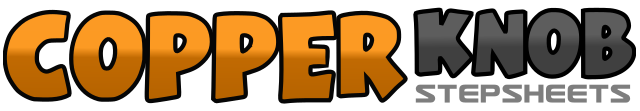 .......Count:32Wall:4Level:Improver.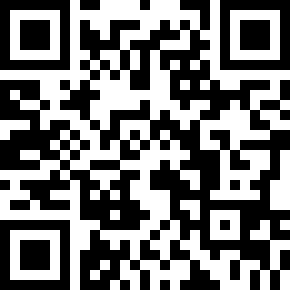 Choreographer:Gudrun Schneider (DE) & Roy Hoeben (NL) - August 2017Gudrun Schneider (DE) & Roy Hoeben (NL) - August 2017Gudrun Schneider (DE) & Roy Hoeben (NL) - August 2017Gudrun Schneider (DE) & Roy Hoeben (NL) - August 2017Gudrun Schneider (DE) & Roy Hoeben (NL) - August 2017.Music:Get to You - Michael RayGet to You - Michael RayGet to You - Michael RayGet to You - Michael RayGet to You - Michael Ray........1&2RF step forward, recover on left, RF step back3-4LF step back and grind right heel, RF step back and grind left heel5&6LF step back, RF step beside LF, LF step forward7-8½ Turn left - RF step back, ¼ turn left - LF step left side  (3:00)1-2RF cross LF, LF step back&3-4RF step right side, LF cross RF, RF point right side5&6RF step behind LF, LF step beside RF, RF step right side7&8LF step behind RF, RF step beside LF, LF step left side1&2RF cross LF, recover on left, ¼ turn right - RF step forward ( 6:00)3&4LF step forward, RF lock behind LF, LF step forward5&6RF step forward, recover on left, ½ turn right - RF step forward ( 12:00 )7&8½ right - LF step back, ½ turn right - RF step forward, LF step forward1&2RF step forward- recover on left, RF step back3&4cha cha (l-r-l) with ½ turn left ( 6:00 )5&6RF Step forward – ¼ turn left, RF cross LF ( 3:00 )7&8¼ turn right – LF step back, ¼ turn right – RF step right side, LF step fwd. ( 9:00 )